Lesson				8th AprilSubject: ‘Ghost Town’ – słuchanie i czytanie ze zrozumieniem.podręcznik str.82 zad.1 i 2Wysłuchaj lub przeczytaj tekst ‘Ghost town’ – miasto widmo nagranie nr 2.53 https://elt.oup.com/student/stepsplus/lv2/audio?cc=pl&selLanguage=plWpisz do zeszytu słówka z tekstu. Poznanie ich pozwoli Ci zrozumieć czytankę.quiet  - cichycentury – wiekgold – złotosilver- srebroby – do (określonego czasu)empty – pustyfind out – dowiedzieć sięinstead – zamiastWykonaj zadanie 1. Odpowiedz na trzy pytania:1. What is a ‘ghost town’? – co to jest miasto widmo?2. Why was Jerome busy in the past? – dlaczego miasto Jerome było ruchliwym miastem?3. Why it is a ‘ghost twon’ now? – dlaczego to  miasto jest teraz miastem widmo?Odpowiedzi wpisz do zeszytu.zad.11. A ‘ghost town’ is an old town without many pe ople in it because most of the population left. 2. Jerome was busy in the past because there was gold and silver in the hills near the town.3.It’s a ‘ghost town’ because there is no more gold and silver in the hills, and most of the people moved.Wykonaj zadanie 2, znajdź w tekście liczby i daty, aby uzupełnić zdania. Odpowiedzi wpisz do zeszytu.zad.2 1. 300		2.15,000		3. 1950		4.1960		5. 50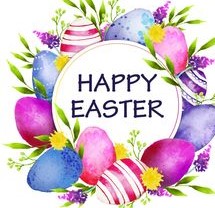 